Publicado en Sigüenza-Guadalajara el 05/02/2020 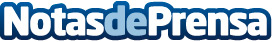 Font Vella, Micorriza y Ayuntamiento se comprometen a preservar el entorno natural de la comarca Para el Ayuntamiento de Sigüenza, y además de importante per sé por su valor medioambiental en primer lugar, el convenio, y su desarrollo posterior en actividades educativas, van a sumar al esfuerzo conjunto de ciudadanos e instituciones por lograr la declaración de Sigüenza como Patrimonio de la Humanidad de la UNESCODatos de contacto:Javier Bravo606411053Nota de prensa publicada en: https://www.notasdeprensa.es/font-vella-micorriza-y-ayuntamiento-se Categorias: Castilla La Mancha Ecología Industria Alimentaria Patrimonio http://www.notasdeprensa.es